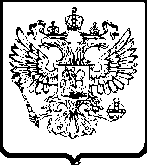 УПРАВЛЕНИЕ ФЕДЕРАЛЬНОЙ АНТИМОНОПОЛЬНОЙ СЛУЖБЫПО ТЮМЕНСКОЙ ОБЛАСТИ. Тюмень,  ул. Холодильная, 58а                                                               тел. 50-31-55АКТ   ПРОВЕРКИ № 06г. Тюмень                                                                                                   16 марта  2015г.На основании приказа Тюменского УФАС России от 27.02.2015 № 110, проведено плановое выездное контрольное мероприятие в отношении ООО  «Спецэлектрострой» (625059, г. Тюмень, ул. Голышева,  1).С копией приказа о проведении проверки ООО  «Спецэлектрострой» ознакомлен 04.03.2015.Лица, проводившие проверку: главный специалист-эксперт отдела контроля органов власти_________, специалист-эксперт ________________.В проведении проверки принимал участие  директор  Общества ___________.Предметом проводимой проверки является соблюдение требований антимонопольного законодательства при использовании муниципального  имущества, предоставленного департаментом имущественных отношений  администрации города Тюмени в качестве муниципальной  преференции.Период, за который проведена проверка соблюдения антимонопольного законодательства: с момента предоставления муниципальной  преференции по настоящее время.Срок проведения проверки по приказу:  с 01.03.2015 по 31.03.2015 года.Период проведения проверки: 12.03.2015 по 16.03.2015 года.Продолжительность проверки: 3 рабочих дня.Акт составлен ___________________.В соответствии с заявлением департамента имущественных отношений администрации города Тюмени от  27.01.2014 №44-08-445  согласие антимонопольного органа испрашивалось на предоставление ООО «Спецэлектрострой» муниципальной преференции путем передачи в аренду недвижимого имущества, находящегося по адресу: г. Тюмень, ул. Голышева, 1, корпус 2, строение 7 (нежилое помещение площадью 145,4 кв.м.).Письмом Тюменского УФАС России от 07.02.2014 №ДШ/763 было согласовано предоставление муниципальной преференции  путем передачи указанного недвижимого имущества в аренду на срок 5 лет  и введено ограничение по использованию муниципального  имущества в указанных в заявлении целях – поддержка субъектов малого и среднего предпринимательства.В ходе проверки установлено, что недвижимое имущество было передано ООО «Спецэлектрострой» на основании договора аренды от 07.04.2014 года №041430572.Согласно представленным документам (налоговая декларация по налогу на добавленную стоимость за 2014, сведения о среднесписочной численности работников от 01.01.2015) ООО «Спецэлектрострой»  является субъектом малого предпринимательства согласно критериям, установленным Федеральным законом от 24.07.2007 №209-ФЗ «О развитии малого и среднего предпринимательства в Российской Федерации».При проведении проверки признаков нарушения антимонопольного законодательства со стороны проверяемого хозяйствующего субъекта не установлены.Прилагаемые документы (копии): - приказ Тюменского УФАС России от 27.02.2015 №110 о проведении плановой выездной проверки;- письмо в адрес ООО «Спецэлектрострой»  от 02.03.2015  №НК/1355 о проведении проверки;- договор аренды от 07.04.2014 года №041430572;- платежные поручения- налоговая декларация по налогу на добавленную стоимость за 2014 год;- сведения о среднесписочной численности работников на 01.01.2015.Подписи лиц, проводивших проверку:                                                           _________С актом проверки ознакомлен, копию акта со всеми приложениями получил:«____»_________ 2015 г.                                               Директор ООО «Спецэлектрострой»                                 _____________ Отметка об отказе руководителя проверяемого лица (его уполномоченного представителя, иного должностного лица) подписать акт ____________________________________________________________________Руководитель инспекции                                                                   _________________